Vocabulary:  Biology		Unit:			Date:PictureWordDefinition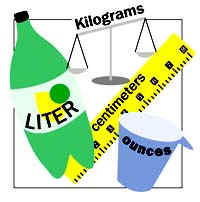 Unit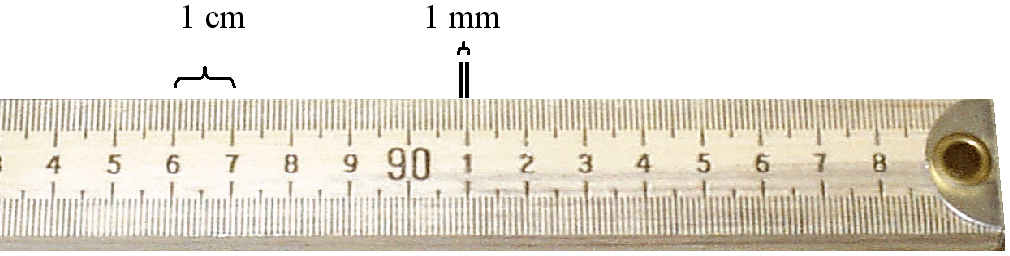 Meter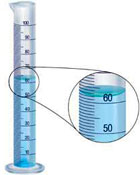 Liter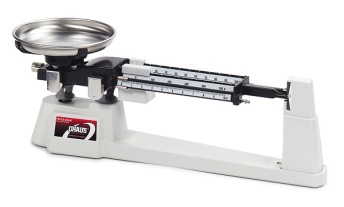 Gram